Приложение 1
Вырежи круг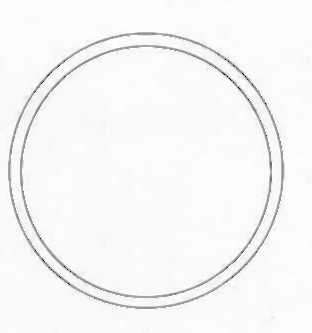 Цель: выявление уровня развития тонкой моторики пальцев рукКритерии оценкиРебенок вырезал круг, линия контура которого достаточно плавная и ни разу не вышла за обозначенные пределы — 2 балла.Ребенок вырезал круг, линия контура которого ни разу не вышла за обозначенные пределы, но является недостаточно плавной — 1 балл.Ребенок не справился с заданием — 0 баллов.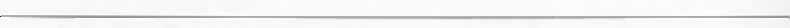 Приложение 2
Домик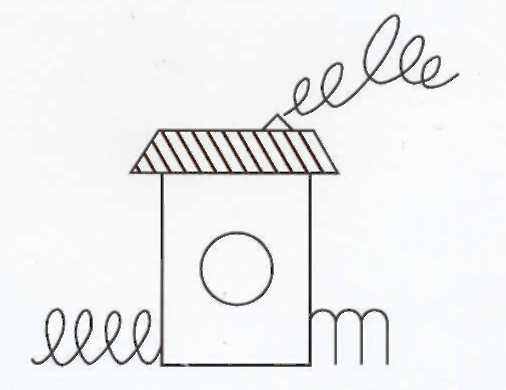 Цели: выявление умения ребенка ориентироваться на образец, точно копировать его; выявление уровня развития произвольного внимания, пространственного восприятия, сенсомоторной координации и тонкой моторики руки.Критерии оценкиОбразец скопирован верно, без ошибок — 2 балла.Ребенок допускает 3 ошибки из перечисленных ниже — I балл.Ребенок допускает более 3-х ошибок — 0 баллов. Ошибками считаются:а)	отсутствие какой-либо детали рисунка;б)	увеличение отдельных деталей рисунка более чем в два раза при относительно правильном сохранении размера всего рисунка;в)	неправильно изображенный элемент рисунка;г)	неправильное расположение деталей в пространстве рисунка;д)	отклонение прямых линий более чем на 30 градусов от заданного направления;е)	разрывы между линиями в тех местах, где они должны быть соединены, или «залезание» линий одна за другую. Приложение 3Найди не достающий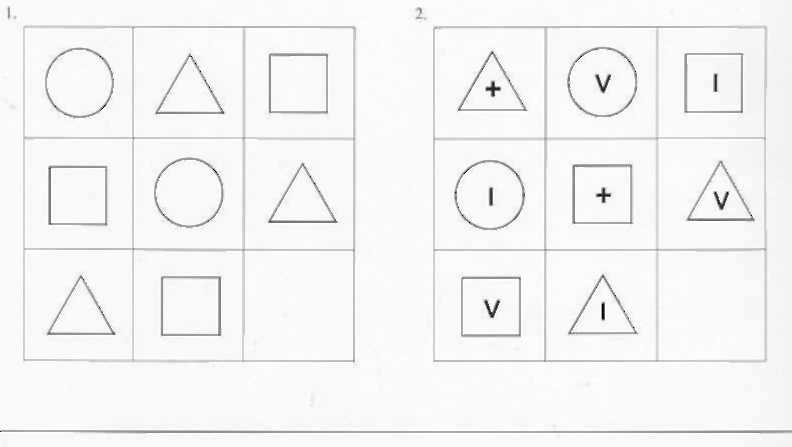 Цель: диагностика сформированности умения выявлять закономерности и обосновывать свой выбор.Критерии оценкиРебенок верно находит закономерности по двум признакам и обосновывает свой выбор — 2 балла.Ребенок находит закономерность только по одному признаку — 1 балл.Ребенок не справляется с заданием — 0 баллов.